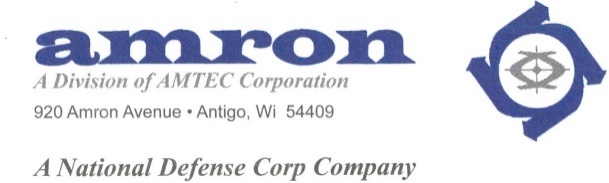 Amron, A Division of AMTEC CorporationOn-Site InterviewsOn-Site OffersAll PositionsEVERYDAY (M – F) (7 a.m. – 3 p.m.)September 1st, 2021 – December 31st, 2021(Excluding All Holidays)920 Amron AvenueAntigo, WI  54409(715) 623-4176NO MANDATORY OVERTIME
NO MANDATORY WEEKENDSGENEROUS BENEFIT PACKAGEIncluding:A significant 401k contribution to Each EmployeeAdvancement and Overtime OpportunitiesEEO Employer/AA:  Minorities, Women, Veterans, Disabilities